Ukupno strana: 10BEZBEDNOSNI LIST(Prema Regulativi (EC) br. 1907/2006) - MSDS proizvođačaDatum izrade: 26.03. 2013.                                    Verzija: 1                                      Revizija:  0Strana 1/10BEZBEDNOSNI LIST (Rovimix® Niacin)Datum izrade: 26.03.2013.                                                             Verzija: 1                                                                                     Revizija: 0Strana 2/10BEZBEDNOSNI LIST (Rovimix® Niacin)Datum izrade: 26.03.2013.                                                             Verzija: 1                                                                                     Revizija: 0Strana 3/10BEZBEDNOSNI LIST (Rovimix® Niacin)Datum izrade: 26.03.2013.                                                             Verzija: 1                                                                                     Revizija: 0Strana 4/10BEZBEDNOSNI LIST (Rovimix® Niacin)Datum izrade: 26.03.2013.                                                             Verzija: 1                                                                                     Revizija: 0Strana 5/10BEZBEDNOSNI LIST (Rovimix® Niacin)Datum izrade: 26.03.2013.                                                             Verzija: 1                                                                                     Revizija: 0Strana 6/10BEZBEDNOSNI LIST (Rovimix® Niacin)Datum izrade: 26.03.2013.                                                             Verzija: 1                                                                                     Revizija: 0Strana 7/10BEZBEDNOSNI LIST (Rovimix® Niacin)Datum izrade: 26.03.2013.                                                             Verzija: 1                                                                                     Revizija: 0Strana 8/10BEZBEDNOSNI LIST (Rovimix® Niacin)Datum izrade: 26.03.2013.                                                             Verzija: 1                                                                                     Revizija: 0Strana 9/10BEZBEDNOSNI LIST (Rovimix® Niacin)Datum izrade: 26.03.2013.                                                             Verzija: 1                                                                                     Revizija: 0Strana 10/101.IDENTIFIKACIJA HEMIKALIJE I PODACI O LICU KOJE STAVLJA HEMIKALIJU U PROMET1.IDENTIFIKACIJA HEMIKALIJE I PODACI O LICU KOJE STAVLJA HEMIKALIJU U PROMETIdentifikacija hemikalije:ROVIMIX® NiacinSinonomi:    /	Šifra proizvoda:     /1.2. Identifikovani načini korišćenja hemikalije i načini korišćenja koji se ne preporučuju:Namena proizvoda:Aditiv za hranu za životinje.Način upotrebe:Prema uputstvu za  proizvod.1.3. Podaci o snabdevaču:- Proizvođač:DSM Nutritional Products LtdWurmisweg 576CH-4303 KaiseraugstTel: +41618158888  fax: +41618157253e-mail adresa:sds.nutritionalproducts@dsm.com- Uvoznik i distributer:- ELIXIR FEED ADDITIVES D.O.O.Adresa: agroindustrijska zona bb, ŠabacTel/fax: 015/34-78-61, 015/34-78-62 Savetnik za hemikalije za Elixir group d.o.o.: Ivana Latovljev, e-mail: ivana.latovljev@elixirgroup.co.rs1.4. Broj telefon za hitne slučajeve:Broj telefona službe za medicinske informacije i hitne slučajeve: 011/3608-234 dostupan 24 h 011/3608-440 dostupan 24 hVojnomedicinska akademijaCrnitravska 1711000 Beograd2. IDENTIFIKACIJA OPASNOSTI2. IDENTIFIKACIJA OPASNOSTI2.1. Klasifikacija hemikalije:Prema kriterijumima DSD/DPD:Xi; R36Prema kriterijumima CLP/GHS:Iritacija oka kat.2; H319- Najvažnije opasnosti i učinci proizvoda:Na ljudsko zdravlje:Iritativno za očiNa okolinu:Nema podataka.Opis najvažnijih štetnih fizičko-hemijskih efekata:Na ljudsko zdravlje:Nema podataka.Na okolinu:Nema podataka.- Glavni simptomi dejstava:Udisanje:Nema podataka.Koža:Nema podataka.Oči:Iritativno za očiGutanje:Nema podataka.2.2. Elementi obeležavanja:Znak opasnosti: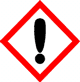 Reč upozorenja:     Pažnja Oznake rizika:H319: Dovodi do jake iritacije oka Obaveštenja o merama predostrožnosti – prevencija: P264-Oprati ...detaljno nakon rukovanja. P280-Nositi zaštitne rukavice/ zaštitnu odeću/ zaštitne naočare/ zaštitu za lice. Obaveštenja o merama predostrožnosti reagovanje: P305+P351+P338-AKO DOSPE U OČI: Pažljivo ispirati vodom nekoliko minuta. Ukloniti kontaktna sočiva, ukoliko postoje i ukoliko je to moguće učiniti. Nastaviti sa ispiranjem. P337+P313-Ako iritacija oka ne prolazi: potražiti medicinski savet/ mišljenje. 2.3. Ostale opasnosti:Rizik od eksplozije prašine.3. SASTAV/PODACI O SASTOJCIMA3. SASTAV/PODACI O SASTOJCIMA3.1. Podaci o sastojcima supstance:Opis proizvoda:  supstancaMolekularna formula: C6H5NO2 3.1. Podaci o sastojcima supstance:Opis proizvoda:  supstancaMolekularna formula: C6H5NO2 Opasne komponenteCAS brojEC brojEC brojKlasifikacija1Klasifikacija2Težinski udeo(%)Nikotinska kiselina59-67-6200-441-0200-441-0Xi; R36Iritacija oka kat.2; H319>= 99Klasifikacija1u skladu sa Pravilnikom o klasifikaciji, pakovanju, obeležavanju i oglašavanju hemikalija i određenog proiz-voda ( „Sl.glasnik RS“ br.59/10 i 25/11)Klasifikacija2u skladu sa Pravilnikom o klasifikaciji, pakovanju, obeležavanju i oglašavanju hemikalija i određenog proiz-voda u skladu sa Globalno harmonizovanim sistemom za klasifikaciju i obeležavanje UN ( „Sl.glasnik RS“ br.64/10 i 26/11).Za više informacija videti tačku 16.Klasifikacija1u skladu sa Pravilnikom o klasifikaciji, pakovanju, obeležavanju i oglašavanju hemikalija i određenog proiz-voda ( „Sl.glasnik RS“ br.59/10 i 25/11)Klasifikacija2u skladu sa Pravilnikom o klasifikaciji, pakovanju, obeležavanju i oglašavanju hemikalija i određenog proiz-voda u skladu sa Globalno harmonizovanim sistemom za klasifikaciju i obeležavanje UN ( „Sl.glasnik RS“ br.64/10 i 26/11).Za više informacija videti tačku 16.Klasifikacija1u skladu sa Pravilnikom o klasifikaciji, pakovanju, obeležavanju i oglašavanju hemikalija i određenog proiz-voda ( „Sl.glasnik RS“ br.59/10 i 25/11)Klasifikacija2u skladu sa Pravilnikom o klasifikaciji, pakovanju, obeležavanju i oglašavanju hemikalija i određenog proiz-voda u skladu sa Globalno harmonizovanim sistemom za klasifikaciju i obeležavanje UN ( „Sl.glasnik RS“ br.64/10 i 26/11).Za više informacija videti tačku 16.Klasifikacija1u skladu sa Pravilnikom o klasifikaciji, pakovanju, obeležavanju i oglašavanju hemikalija i određenog proiz-voda ( „Sl.glasnik RS“ br.59/10 i 25/11)Klasifikacija2u skladu sa Pravilnikom o klasifikaciji, pakovanju, obeležavanju i oglašavanju hemikalija i određenog proiz-voda u skladu sa Globalno harmonizovanim sistemom za klasifikaciju i obeležavanje UN ( „Sl.glasnik RS“ br.64/10 i 26/11).Za više informacija videti tačku 16.Klasifikacija1u skladu sa Pravilnikom o klasifikaciji, pakovanju, obeležavanju i oglašavanju hemikalija i određenog proiz-voda ( „Sl.glasnik RS“ br.59/10 i 25/11)Klasifikacija2u skladu sa Pravilnikom o klasifikaciji, pakovanju, obeležavanju i oglašavanju hemikalija i određenog proiz-voda u skladu sa Globalno harmonizovanim sistemom za klasifikaciju i obeležavanje UN ( „Sl.glasnik RS“ br.64/10 i 26/11).Za više informacija videti tačku 16.Klasifikacija1u skladu sa Pravilnikom o klasifikaciji, pakovanju, obeležavanju i oglašavanju hemikalija i određenog proiz-voda ( „Sl.glasnik RS“ br.59/10 i 25/11)Klasifikacija2u skladu sa Pravilnikom o klasifikaciji, pakovanju, obeležavanju i oglašavanju hemikalija i određenog proiz-voda u skladu sa Globalno harmonizovanim sistemom za klasifikaciju i obeležavanje UN ( „Sl.glasnik RS“ br.64/10 i 26/11).Za više informacija videti tačku 16.Klasifikacija1u skladu sa Pravilnikom o klasifikaciji, pakovanju, obeležavanju i oglašavanju hemikalija i određenog proiz-voda ( „Sl.glasnik RS“ br.59/10 i 25/11)Klasifikacija2u skladu sa Pravilnikom o klasifikaciji, pakovanju, obeležavanju i oglašavanju hemikalija i određenog proiz-voda u skladu sa Globalno harmonizovanim sistemom za klasifikaciju i obeležavanje UN ( „Sl.glasnik RS“ br.64/10 i 26/11).Za više informacija videti tačku 16.4. MERE PRVE POMOĆI4. MERE PRVE POMOĆI4. MERE PRVE POMOĆI4. MERE PRVE POMOĆI4. MERE PRVE POMOĆI4. MERE PRVE POMOĆI4. MERE PRVE POMOĆI4.1. Opis mera prve pomoći:4.1. Opis mera prve pomoći:4.1. Opis mera prve pomoći:Udaljiti se od zone opasnosti. Pokazati ovaj bezbednosni list u prisustvu lekara. Udaljiti se od zone opasnosti. Pokazati ovaj bezbednosni list u prisustvu lekara. Udaljiti se od zone opasnosti. Pokazati ovaj bezbednosni list u prisustvu lekara. Udaljiti se od zone opasnosti. Pokazati ovaj bezbednosni list u prisustvu lekara. Nakon udisanja:Nakon udisanja:Nakon udisanja:Osobu izvesti na svež vazduh u slučaju nenamernog udisanja prašine ili isparenja od pregrejanog proizvoda ili sagorevanja. Ukoliko ostanu simptomi konsultovati lekara.Osobu izvesti na svež vazduh u slučaju nenamernog udisanja prašine ili isparenja od pregrejanog proizvoda ili sagorevanja. Ukoliko ostanu simptomi konsultovati lekara.Osobu izvesti na svež vazduh u slučaju nenamernog udisanja prašine ili isparenja od pregrejanog proizvoda ili sagorevanja. Ukoliko ostanu simptomi konsultovati lekara.Osobu izvesti na svež vazduh u slučaju nenamernog udisanja prašine ili isparenja od pregrejanog proizvoda ili sagorevanja. Ukoliko ostanu simptomi konsultovati lekara.Nakon dodira s kožom:Nakon dodira s kožom:Nakon dodira s kožom:Skinuti odmah kontaminiranu odeću i obuću. Isprati kožu sa dosta vode i sapuna. Ukoliko ostanu simptomi konsultovati lekara.Skinuti odmah kontaminiranu odeću i obuću. Isprati kožu sa dosta vode i sapuna. Ukoliko ostanu simptomi konsultovati lekara.Skinuti odmah kontaminiranu odeću i obuću. Isprati kožu sa dosta vode i sapuna. Ukoliko ostanu simptomi konsultovati lekara.Skinuti odmah kontaminiranu odeću i obuću. Isprati kožu sa dosta vode i sapuna. Ukoliko ostanu simptomi konsultovati lekara.Nakon dodira s očima:Nakon dodira s očima:Nakon dodira s očima:Odmah isprati oči sa dosta vode. Ukloniti kontaktna sočiva. Zaštiti nepovređeno oko. Držati oko širom otvoreno u toku ispiranja. Ukoliko se iritacija oka nastavi konsultovati lekara.Odmah isprati oči sa dosta vode. Ukloniti kontaktna sočiva. Zaštiti nepovređeno oko. Držati oko širom otvoreno u toku ispiranja. Ukoliko se iritacija oka nastavi konsultovati lekara.Odmah isprati oči sa dosta vode. Ukloniti kontaktna sočiva. Zaštiti nepovređeno oko. Držati oko širom otvoreno u toku ispiranja. Ukoliko se iritacija oka nastavi konsultovati lekara.Odmah isprati oči sa dosta vode. Ukloniti kontaktna sočiva. Zaštiti nepovređeno oko. Držati oko širom otvoreno u toku ispiranja. Ukoliko se iritacija oka nastavi konsultovati lekara.Nakon gutanja:Nakon gutanja:Nakon gutanja:Isprati vodom usta, a zatim piti velike količine vode. Ne davati mleko  niti alkoholna pića. Nikada ne stavljati ništa u usta onesvešćenoj osobi. Potražiti pomoć lekara.Isprati vodom usta, a zatim piti velike količine vode. Ne davati mleko  niti alkoholna pića. Nikada ne stavljati ništa u usta onesvešćenoj osobi. Potražiti pomoć lekara.Isprati vodom usta, a zatim piti velike količine vode. Ne davati mleko  niti alkoholna pića. Nikada ne stavljati ništa u usta onesvešćenoj osobi. Potražiti pomoć lekara.Isprati vodom usta, a zatim piti velike količine vode. Ne davati mleko  niti alkoholna pića. Nikada ne stavljati ništa u usta onesvešćenoj osobi. Potražiti pomoć lekara.4.2. Najvažniji simptomi i efekti, akutni i odloženi :4.2. Najvažniji simptomi i efekti, akutni i odloženi :4.2. Najvažniji simptomi i efekti, akutni i odloženi :Nema podataka.Nema podataka.Nema podataka.Nema podataka.4.3. Hitna medicinska pomoć i poseban tretman:4.3. Hitna medicinska pomoć i poseban tretman:4.3. Hitna medicinska pomoć i poseban tretman:Nema podataka.Nema podataka.Nema podataka.Nema podataka.5. MERE ZA GAŠENJE POŽARA5. MERE ZA GAŠENJE POŽARA5. MERE ZA GAŠENJE POŽARA5. MERE ZA GAŠENJE POŽARA5. MERE ZA GAŠENJE POŽARA5. MERE ZA GAŠENJE POŽARA5. MERE ZA GAŠENJE POŽARA5.1.  Sredstva za gašenje požara:5.1.  Sredstva za gašenje požara:5.1.  Sredstva za gašenje požara:Prikladna:Prikladna:Prikladna:Koristiti vodu, penu.Koristiti vodu, penu.Koristiti vodu, penu.Koristiti vodu, penu.Ne smeju se upotrebljavati:Ne smeju se upotrebljavati:Ne smeju se upotrebljavati:Nije naznačeno.Nije naznačeno.Nije naznačeno.Nije naznačeno.5.2. Posebne opasnosti koje mogu nastati od supstanci i smeša:5.2. Posebne opasnosti koje mogu nastati od supstanci i smeša:5.2. Posebne opasnosti koje mogu nastati od supstanci i smeša:Nije naznačeno.Nije naznačeno.Nije naznačeno.Nije naznačeno.5.3.Savet za vatrogasce:5.3.Savet za vatrogasce:5.3.Savet za vatrogasce:Koristiti zaštitnu opremu za respiratorni trakt. Sakupiti vodu za gašenje požara odvojeno.Ne sme se ispuštati u odvod.Ostaci od požara i voda za gašenje požara se mora odložiti u skladu sa važećim regulativama. Uzeti u obzir opasnost od eksplozije prašine.Koristiti zaštitnu opremu za respiratorni trakt. Sakupiti vodu za gašenje požara odvojeno.Ne sme se ispuštati u odvod.Ostaci od požara i voda za gašenje požara se mora odložiti u skladu sa važećim regulativama. Uzeti u obzir opasnost od eksplozije prašine.Koristiti zaštitnu opremu za respiratorni trakt. Sakupiti vodu za gašenje požara odvojeno.Ne sme se ispuštati u odvod.Ostaci od požara i voda za gašenje požara se mora odložiti u skladu sa važećim regulativama. Uzeti u obzir opasnost od eksplozije prašine.Koristiti zaštitnu opremu za respiratorni trakt. Sakupiti vodu za gašenje požara odvojeno.Ne sme se ispuštati u odvod.Ostaci od požara i voda za gašenje požara se mora odložiti u skladu sa važećim regulativama. Uzeti u obzir opasnost od eksplozije prašine.6. MERE U SLUČAJU UDESA6. MERE U SLUČAJU UDESA6.1. Lične predostrožnosti, zaštitna oprema i postupci u slučaju udesa:Koristiti ličnu zaštitnu opremu. Izbegavati prašinu. Obezbediti dovoljnu ventilaciju. 6.2. Predostrožnosti koje se odnose na životnu sredinu:Sprečiti da proizvod dospe u odvod ili vodotokove. Nikakve posebne mere zaštite okoline nisu neophodne.6.3.Mere koje treba preduzeti i materijal za sprečavanje širenja i sanaciju:Sakupiti prosuti materijal i odstraniti bez formiranja prašine.Počistiti. Isprati zaostale tragove proizvoda vodom.6.4. Upućivanje na druga poglavlja:Vidi tačku 8. i 13.7. RUKOVANJE I SKLADIŠTENJE7. RUKOVANJE I SKLADIŠTENJE7.1.Predostrožnosti za bezbedno rukovanje:Izbegavati kontakt sa kožom i očima. Za mere lične zaštite videti tačku 8. Pušenje, jelo i piće treba zabraniti u oblasti rukovanja ovim proizvodom. Izbegavati formiranje naslaga prašine. Obezbediti odgovarajuću ventilaciju na mestima gde se formira prašina. Preduzeti mere opreza zbog statičkog elektriciteta.7.2. Uslovi za bezbedno skladištenje, uključujući nekompatibilnosti:Tehničke mere i uslovi skladištenja:Zaštititi od vlage, svetla. Držati kontejner čvrsto zatvorenim i suvim ,  na temperaturama < 25°C. - Ambalažni materijali:Prikladni:Nije naznačeno.Neprikladni:Nije naznačeno.7.3. Posebni načini korišćenja:Nema podataka.8. KONTROLA IZLOŽENOSTI8. KONTROLA IZLOŽENOSTI8.1.Parametri kontrole izloženostiKomponenti za koje su propisane granice izloženosti na radnom mestu nema.8.1.Parametri kontrole izloženostiKomponenti za koje su propisane granice izloženosti na radnom mestu nema.8.2. Kontrola izloženosti i lična zaštita- Opis radnog postupka i tehničke kontrole:Videti tačku 7.Opšte zaštitne mere:Lična zaštitna sredstva. Mere lične zaštite:Zaštita očiju/lica:Koristiti zaštitne naočare sa štitnicima sa strane.Zaštita kože:Izabrati zaštitu u odnosu na količinu i koncentraciju opasnih supstanci na radnom mestu.Zaštita ruku: Materijal za rukavice: npr. nitrilna guma. Uzeti u obzir opasne karakteristike ovog proizvoda i specifičnost radnih uslova pri izboru adekvatnog tipa zaštitnih rukavica.Zaštita ruku: Materijal za rukavice: npr. nitrilna guma. Uzeti u obzir opasne karakteristike ovog proizvoda i specifičnost radnih uslova pri izboru adekvatnog tipa zaštitnih rukavica.Zaštita disajnih organa:U slučaju prašine ili aerosola koristiti respirator sa odgovarajućim filterom.U slučaju prašine ili aerosola koristiti respirator sa odgovarajućim filterom.Zaštita od termičkih opasnosti:Nema podataka.Nema podataka.- Posebne higijenske mere:Rukovati u skladu sa dobrom industrijskom praksom što se tiče sigurnosti i higijene. Oprati ruke pre pauza i na kraju radnog dana.  Rukovati u skladu sa dobrom industrijskom praksom što se tiče sigurnosti i higijene. Oprati ruke pre pauza i na kraju radnog dana.  Kontrola izloženosti životne sredine:- Mere upravljanja rizikom:Videti tačku 6.Videti tačku 6.9. FIZIČKA I HEMIJSKA SVOJSTVA9. FIZIČKA I HEMIJSKA SVOJSTVA9. FIZIČKA I HEMIJSKA SVOJSTVA9.1. Podaci o osnovnim fizičkim i hemijskim svojstvima hemikalije:- Izgled-agregatno stanje:U obliku granula, finog praha. U obliku granula, finog praha. - Boja:Bela-svetlo žuta. Bela-svetlo žuta. - Miris:Nema podataka.Nema podataka.-Prag mirisa:ppmNema podataka.- pH vrednost:3,4 ( 10 g/l, 20 °C)- Tačka topljenja/tačka mržnjenja:°C234 - 237 °C- Početna tačka ključanja i opseg ključanja:°CNema podataka.- Tačka paljenja:°C193 °C- Brzina isparavanja:Kg/(m2s)Nema podataka.- Zapaljivost (čvrsto, gasovito):Nije visoko zapaljivo. Metod: Zapaljivost(čvrsto)- Gornja/donja granica zapaljivosti ili eksplozivnosti:°C580 °C (DIN 51794)- Napon pare:hPa0,1 (na 50°C-izračunata vrednost)- Gustina pare:Nema podataka.- Relativna gustina:g/cm31,47 (na 20 °C)-Rastvorljivost:g/lU vodi: 14 g/l (20 °C);  100 g/l (100 °C)U etanolu: 12,5 g/l ( 25 °C)U dietiletru: praktično nerastvoranU rastvorima alkalnih hidroksida: lako rastvoran- Koeficijent raspodele u sistemu  n-oktanol/vodalogPow-0,59 ( 25 °C )- Temperatura samopaljenja:°CNema podataka.- Temperatura razlaganja:°CNema podataka.- Viskozitet:mPa sNema podataka.- Eksplozivna svojstva:vol. %Nema podataka.- Oksidujuća svojstva:Nema podataka.9.2. Ostali podaci:-Molekulska masa:g/molg/mol123,11-Konstanta disocijacijepKapKa4,85- Tačka samopaljenja:°C°CEfekat samopaljenja nije zapažen u Gruverovoj pećnici pri temperaturama ispod tačke topljenja.Indeks zapaljivosti deponovane prašine 5 (ca. 21°C)5 (100°C)Klasa eksplozivnosti prašineSt2 (srednja vrednost testiranog uzorka 0,025 mm)Svojstva prašinske eksplozije: KSt vrednost: ca.236 m.bar/s (srednja vrednost testiranog uzorka 0,025 mm)Maksimalni nadpritisak eksplozije:8,3 bar (srednja vrednost testiranog uzorka 0,025 mm)Minimalna temperatura paljenja mešavine prašina/vazduh430 °C (određena u BAM pećnici)Otpornost zapremine prahaca. 3E+12 Oma(uzorak proizvoda, srednja vrednost testiranog uzorka 0,35 mm, gubitak pri sušenju 0,2 %) Materijal ima sposobnost akumulacije statičkog elektriciteta i može izazvati požar)Minimalna energija sagorevanja1-3 mJ (srednja vrednost testiranog uzorka 0,0219 mm,gubitak pri sušenju 0,26%)Mimimalna energija sagorevanja mešavine prašina/vazduh zavisi od veličine čestica vodenog sadržaja i temperature prašine.Što je finija(sitnija) i suvlja prašina, to je niža vrednost MESMimimalna energija sagorevanja mešavine prašina/vazduh zavisi od veličine čestica vodenog sadržaja i temperature prašine.Što je finija(sitnija) i suvlja prašina, to je niža vrednost MESMimimalna energija sagorevanja mešavine prašina/vazduh zavisi od veličine čestica vodenog sadržaja i temperature prašine.Što je finija(sitnija) i suvlja prašina, to je niža vrednost MESMimimalna energija sagorevanja mešavine prašina/vazduh zavisi od veličine čestica vodenog sadržaja i temperature prašine.Što je finija(sitnija) i suvlja prašina, to je niža vrednost MESGeneralna primedba: Indikovane karakteristike eksplozije prašine su samo validne u slučaju ovog proizvoda i zavise od parametara uzorka.Generalna primedba: Indikovane karakteristike eksplozije prašine su samo validne u slučaju ovog proizvoda i zavise od parametara uzorka.Generalna primedba: Indikovane karakteristike eksplozije prašine su samo validne u slučaju ovog proizvoda i zavise od parametara uzorka.Generalna primedba: Indikovane karakteristike eksplozije prašine su samo validne u slučaju ovog proizvoda i zavise od parametara uzorka.10. REAKTIVNOST I STABILNOST10. REAKTIVNOST I STABILNOST10. REAKTIVNOST I STABILNOST10. REAKTIVNOST I STABILNOST10.1. Reaktivnost:10.1. Reaktivnost:Proizvod je stabilan ukoliko se rukuje i skladišti kako je propisano. Proizvod je stabilan ukoliko se rukuje i skladišti kako je propisano. 10.2. Hemijska stabilnost:10.2. Hemijska stabilnost:Proizvod je stabilan ukoliko se rukuje i skladišti kako je propisano. Proizvod je stabilan ukoliko se rukuje i skladišti kako je propisano. 10.3. Mogućnost nastanka opasnih reakcija:10.3. Mogućnost nastanka opasnih reakcija:Prašina može stvoriti eksplozivnu mešavinu sa vazduhom.Prašina može stvoriti eksplozivnu mešavinu sa vazduhom.10.4. Uslovi koje treba izbegavati:10.4. Uslovi koje treba izbegavati:Toplota.Toplota.10.5. Nekompatibilni materijali:10.5. Nekompatibilni materijali:Jake kiseline i jake baze. Jaka oksidaciona sredstva.Jake kiseline i jake baze. Jaka oksidaciona sredstva.10.6. Opasni proizvodi razgradnje:10.6. Opasni proizvodi razgradnje:Proizvod je stabilan ukoliko se rukuje i skladišti kako je propisano. Proizvod je stabilan ukoliko se rukuje i skladišti kako je propisano. 11. TOKSIKOLOŠKI PODACI11. TOKSIKOLOŠKI PODACI11. TOKSIKOLOŠKI PODACI11. TOKSIKOLOŠKI PODACI11.1. a) Akutna toksičnost11.1. a) Akutna toksičnostNa usta (LD50 ):Na usta (LD50 ):LD50: 3 010 mg/kg (miš)LD50: 3 010 mg/kg (miš)LD50: > 5 000 mg/kg (pacov) (OECD smernica za ispitivanje 401)LD50: > 5 000 mg/kg (pacov) (OECD smernica za ispitivanje 401)Preko pluća (LC50):Preko pluća (LC50):Nema podataka.Nema podataka.Kožom (LD50)Kožom (LD50)LD50: > 2 000 mg/kg (pacov) (OECD smernica za ispitivanje 402)LD50: > 2 000 mg/kg (pacov) (OECD smernica za ispitivanje 402)- Različiti putevi izlaganjaKoža:                                                     Izaziva privremeno crvenilo kože, privremeni svrab kod čoveka.Ne izaziva iritaciju kože kod zeca, OECD smernica za ispitivanje 404.Oči:                                                               Izaziva umerenu iritaciju oka (zec, OECD smernica za ispitivanje 405)Disajni putevi:Može izazvati iritaciju respiratornog trakta kod čoveka.b) Iritativnost:Ne izaziva iritaciju kože kod zeca. Izaziva umerenu iritaciju oka. Može izazvati iritaciju respiratornog trakta kod čoveka.c) Korozivnost:Nema podataka.d) Senzibilizacija:Nije izazvao senzibilizaciju kod laboratorijskih životinja. (zamorac, Maksimizacioni test, OECD smernica za ispitivanje 406) e)Toksičnost ponovljenih doza:NOAEL: 50 mg/kg/dan  (Oralno, pacov)Subakutna toksikološka studija (28 dana)(OECD smernica za ispitivanje 407)f) Karcinogenost:Nije pokazao karcinogeni efekat pri eksperimentima na životinjama (miš).g) Mutagenost:genotoksičnost in vitro:Nije mutagen, nije genotoksičan (različiti test sistemi)genotoksičnost in vivo:Nije genotoksičan (različiti test sistemi)h) Toksičnost po reprodukciju:Nema podataka.RDA(preporučeni dozvoljeni dnevni unos), 13 - 20 mgRDA(preporučeni dozvoljeni dnevni unos), 13 - 20 mg12. EKOTOKSIKOLOŠKI  PODACI12. EKOTOKSIKOLOŠKI  PODACI12.1. Toksičnost- Za organizme u vodi:Toksičnost za ribe:Oncorhynchus mykiss (dužičasta pastrmka)LC50 (96 h) 520 mg/l (OECD smernica za ispitivanje 203)Toksičnost za dafnije i ostale vodene beskičmenjake:Daphnia magna (dafnije)EC50 (48 h) 77 mg/l (OECD smernica za ispitivanje 202)Toksičnost za alge:Desmodesmus subspicatus (zelene alge)EbC50 (72 h) 90 mg/l (OECD smernica za ispitivanje 201)Toksičnost za bakterije:Pseudomonas putidaIC50 120 mg/l (DIN 38412)- Za organizme u zemljištu:Nema podataka.- Za biljke i kopnene životinje:Nema podataka.12.2. Perzistentnost i razgradljivostStabilnost u vodi: Stabilno (pH 6, 7)- Biorazgradnja:Odmah biorazgradljiv.100% (14d)(OECD smernica za ispitivanje 301E)- Drugi procesi razgradnje:Nema podataka- Razgradnja u otpadnim vodama:Nema podataka12.3. Potencijal bioakumulacije- Faktor biokoncentracije :Nema podataka.Nema podataka.12.4. Mobilnost u zemljištuMetoda:Metoda:- Poznata ili predviđena raspodela po segmentima okoline:Nema podataka.Nema podataka.- Površinska napetost:Nema podataka.Nema podataka.- Apsorpcija/desorpcija:Nema dodatnih podataka.Nema dodatnih podataka.- Druga fizičko-hemijska svojstva   (vidi odeljak 9):Nema dodatnih podataka.Nema dodatnih podataka.12.5. Rezultati PBT  i vPvB procene:- Podaci iz izveštaja o hemijskoj sigurnosti:Nema podataka.Nema podataka.- Ostali podaci:Nema podataka.Nema podataka.12.6. Ostali štetni efekti:Sudbina u životnoj sredini(izloženost):Nema podataka.Nema podataka.Potencijal stvaranja fotohemijskog ozona:Nema podataka.Nema podataka.Potencijal oštećenja ozona:Nema podataka.Nema podataka.Potencijal poremećaja endokrinog sistema:Nema podataka.Nema podataka.Potencijal za globalno zagrevanje:Nema podataka.Nema podataka.13. TRETMAN I ODLAGANJE OTPADA13. TRETMAN I ODLAGANJE OTPADA13. TRETMAN I ODLAGANJE OTPADA13.1. Metode tretmana otpada:Ostaci od proizvoda:Ne odlagati otpad u kanalizaciju. Ne kontaminirati ribnjake, vodene tokove ili rovove supstancom ili korišćenim kontejnerom. Ponuditi ostatke i nereciklirajuće rastvore licenciranim firmama koje se bave odlaganjem otpada. Sa neutrošenim količinama proizvoda treba postupiti po Zakonu o upravljanju otpadom („Sl.glasnik RS“, br.36/09 i 88/10).Ne odlagati otpad u kanalizaciju. Ne kontaminirati ribnjake, vodene tokove ili rovove supstancom ili korišćenim kontejnerom. Ponuditi ostatke i nereciklirajuće rastvore licenciranim firmama koje se bave odlaganjem otpada. Sa neutrošenim količinama proizvoda treba postupiti po Zakonu o upravljanju otpadom („Sl.glasnik RS“, br.36/09 i 88/10).Zagađena ambalaža:Odložiti kao neupotrebljen proizvod.Ne koristiti ponovo već upotrebljen prazan kontejner.Sa ambalažom postupiti u skladu sa Zakonom o ambalaži i ambalažnom otpadu („Sl.glasnik RS“, br.36/09).Odložiti kao neupotrebljen proizvod.Ne koristiti ponovo već upotrebljen prazan kontejner.Sa ambalažom postupiti u skladu sa Zakonom o ambalaži i ambalažnom otpadu („Sl.glasnik RS“, br.36/09).- Važeći propisi:Gore pomenuti propisi.Gore pomenuti propisi.14. PODACI O TRANSPORTU14. PODACI O TRANSPORTU14. PODACI O TRANSPORTUOvaj proizvod nije klasifikovan kao opasan zakonskom regulativom o transportu.Ovaj proizvod nije klasifikovan kao opasan zakonskom regulativom o transportu.Ovaj proizvod nije klasifikovan kao opasan zakonskom regulativom o transportu.Drumski prevoz (ADR)Nema ograničenja.Nema ograničenja.UN broj:-klasa: 	nemagrupa pakovanja: -Železnički prevoz (RID)Nema ograničenja.UN broj:-klasa: 	nemagrupa pakovanja: -Vodeni putevi u zemlji (ADN):Nema ograničenja.UN broj:-klasa: 	nemagrupa pakovanja: -Avionski prevoz (ICAO/IATA):Nema ograničenja.Nema ograničenja.UN broj:-klasa: 	nemaklasa: 	nemagrupa pakovanja: -14.1. UN brojNema.Nema.Nema.14.2. UN naziv za teret u transportuNema.Nema.Nema.14.3. Klasa opasnosti u transportuNema.Nema.Nema.14.4. Ambalažna grupaNema.Nema.Nema.14.5. Opasnost po životnu sredinuNema podataka.Nema podataka.Nema podataka.14.6. Posebne predostrožnosti za korisnikaNema podataka.Nema podataka.Nema podataka.14.7. Transport u rasutom stanjuNema podataka.Nema podataka.Nema podataka.- Dodatni propisi:Nema podataka.Nema podataka.Nema podataka.Naziv opasne hemikalije prema međunarodnim propisima o transportu opasnih tereta:Nema podataka.Nema podataka.Nema podataka.15. REGULATORNI PODACI15. REGULATORNI PODACI15. REGULATORNI PODACI15. REGULATORNI PODACI15.1. Propisi u vezi sa bezbednošću, zdravljem i životnom sredinom:Zakon o hemikalijama („Sl. glasnik RS”, br. 36/2009, 88/2010, 92/2011 i 93/2012). Zakon o upravljanju otpadom („Sl.glasnik RS“, br.36/09 i 88/10. Zakon o ambalaži i ambalažnom otpadu („Sl.glasnik RS“, br.36/09).Zakon o hemikalijama („Sl. glasnik RS”, br. 36/2009, 88/2010, 92/2011 i 93/2012). Zakon o upravljanju otpadom („Sl.glasnik RS“, br.36/09 i 88/10. Zakon o ambalaži i ambalažnom otpadu („Sl.glasnik RS“, br.36/09).Zakon o hemikalijama („Sl. glasnik RS”, br. 36/2009, 88/2010, 92/2011 i 93/2012). Zakon o upravljanju otpadom („Sl.glasnik RS“, br.36/09 i 88/10. Zakon o ambalaži i ambalažnom otpadu („Sl.glasnik RS“, br.36/09).15.2. Sprovedena procena bezbednosti za smešu:DA:-NE: XNE: X- Podaci o efektima na zdravlje, bezbednost i životnu sredinu (prema etiketi):Znakovi opasnosti i pisano upozorenje:Obeležavanje prema CLP/GHS:Znak opasnosti:Reč upozorenja:     Pažnja      Pažnja      Pažnja Oznake rizika:H319: Dovodi do jake iritacije oka H319: Dovodi do jake iritacije oka H319: Dovodi do jake iritacije oka Obaveštenja o merama predostrožnosti – prevencija: P264-Oprati ...detaljno nakon rukovanja. P280-Nositi zaštitne rukavice/ zaštitnu odeću/ zaštitne naočare/ zaštitu za lice. P264-Oprati ...detaljno nakon rukovanja. P280-Nositi zaštitne rukavice/ zaštitnu odeću/ zaštitne naočare/ zaštitu za lice. P264-Oprati ...detaljno nakon rukovanja. P280-Nositi zaštitne rukavice/ zaštitnu odeću/ zaštitne naočare/ zaštitu za lice. Obaveštenja o merama predostrožnosti reagovanje: P305+P351+P338-AKO DOSPE U OČI: Pažljivo ispirati vodom nekoliko minuta. Ukloniti kontaktna sočiva, ukoliko postoje i ukoliko je to moguće učiniti. Nastaviti sa ispiranjem. P337+P313-Ako iritacija oka ne prolazi: potražiti medicinski savet/ mišljenje. P305+P351+P338-AKO DOSPE U OČI: Pažljivo ispirati vodom nekoliko minuta. Ukloniti kontaktna sočiva, ukoliko postoje i ukoliko je to moguće učiniti. Nastaviti sa ispiranjem. P337+P313-Ako iritacija oka ne prolazi: potražiti medicinski savet/ mišljenje. P305+P351+P338-AKO DOSPE U OČI: Pažljivo ispirati vodom nekoliko minuta. Ukloniti kontaktna sočiva, ukoliko postoje i ukoliko je to moguće učiniti. Nastaviti sa ispiranjem. P337+P313-Ako iritacija oka ne prolazi: potražiti medicinski savet/ mišljenje. Obeležavanje prema DSD/DPD:Znak opasnosti:Xi-IritativnoXi-IritativnoXi-IritativnoOznake rizika:R36- Iritativno za očiOznake bezbednosti:S26- U slučaju kontakta sa očima, odmah isprati sa dosta vode i zatražiti lekarsku pomoć. 16. OSTALI PODACI16. OSTALI PODACIZnak opasnosti:- Značenje oznakaXi-IritativnoOznaka rizika:- Značenje oznakaR36- Iritativno za očiOznaka bezbednostiZnačenje oznaka:S26- U slučaju kontakta sa očima, odmah isprati sa dosta vode i zatražiti lekarsku pomoć.- Promene u odnosu na prethodno izdanje:Nema.- Ostali podaci:Nema.Izvor podataka:pomenuti propisiBezbednosni list je uvoznik izradio prema podacima iz MSDS proizvođača, a shodno Pravilniku o sadržaju Bezbednosnog lista „Sl glasnik RS“, br.100/11.Bezbednosni list je uvoznik izradio prema podacima iz MSDS proizvođača, a shodno Pravilniku o sadržaju Bezbednosnog lista „Sl glasnik RS“, br.100/11.Odricanje:Prema najboljim saznanjima, ovde sadržane informacije bile su tačne i pouzdane na dan objavljivanja, ali ipak ne možemo preuzeti nikakvu odgovornost za tačnost i potpunost ovakvih informacija. Ništa ovde sadržano neće predstavljati nikakvu garanciju za mogućnost prodaje ili pogodnost za određenu namenu. U odgovornosti kupca je da pregleda i ispita proizvod kako bi se lično uverio u eće Elixir Zorka Šabacpogodnost proizvoda za konkretnu namenu koja je potrebna kupcu. Kupac je odgovoran za odgovarajuću, bezbednu i zakonitu upotrebu, obradu i rukovanje našim proizvodima.. Kupac je odgovoran za odgovarajuću, bezbednu i zakonitu upotrebu, obradu i rukovanje našim proizvodima.Odricanje:Prema najboljim saznanjima, ovde sadržane informacije bile su tačne i pouzdane na dan objavljivanja, ali ipak ne možemo preuzeti nikakvu odgovornost za tačnost i potpunost ovakvih informacija. Ništa ovde sadržano neće predstavljati nikakvu garanciju za mogućnost prodaje ili pogodnost za određenu namenu. U odgovornosti kupca je da pregleda i ispita proizvod kako bi se lično uverio u eće Elixir Zorka Šabacpogodnost proizvoda za konkretnu namenu koja je potrebna kupcu. Kupac je odgovoran za odgovarajuću, bezbednu i zakonitu upotrebu, obradu i rukovanje našim proizvodima.. Kupac je odgovoran za odgovarajuću, bezbednu i zakonitu upotrebu, obradu i rukovanje našim proizvodima.